                                                                                                  Приложение № 3 от Насоките за кандидатстване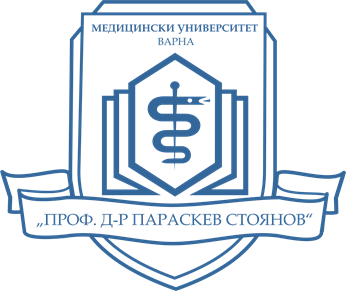 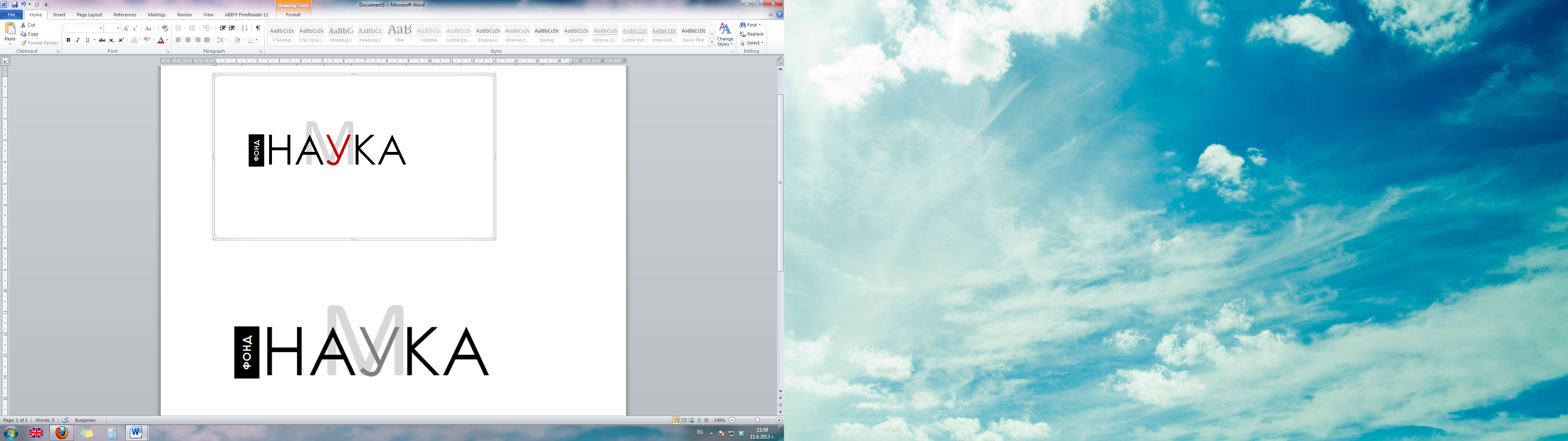 	карта ЗА РЕЦЕНЗИЯ НА ПРОЕКТ ЗА НАУЧНО ИЗСЛЕДВАНЕНАИМЕНОВАНИЕ НА ПРОЕКТА: .......................................................................................................................................................................................................................... ...................................................................................................................................................................................................................……............................................................................................................................................................................................................................ .......................................................................................................................................................................................................................... Инструкции за попълване:За всеки раздел в част 1,2 и 3 е допустимо оценяване само по един критерий, като присъдения брой точки се умножават по степента на тежест.При повече от един верен отговор оценяването се извършва по критерия с по-голям брой точки.Обосновката е задължителна за всеки от критериите. Задължително е изчисляването и аргументирането на крайната оценка (окончателно становище).ОЦЕНКА НА НАУЧНИЯ ПОТЕНЦИАЛ НА ПРОЕКТАНАУЧНИ ПРИОРИТЕТИ НА МУ – ВАРНАХрани и храненеРегенеративна медицина и имплантологияНевронауки и заболявания на централната нервна системаОнкология и редки заболяванияПрофилактика, мениджмънт на болестите и на здравните системиОЦЕНКА НА ПОТЕНЦИАЛА НА ИЗСЛЕДОВАТЕЛСКИЯ ЕКИП„Млад учен“ е лице, което извършва научноизследователска и научно-образователна дейност във висше училище и/ или научна организация, след придобиване на първа образователно-квалификационна степен „магистър“, но не повече от 10 години след придобиването ѝ.„Докторант“ е учен, който е в процес на придобиване на образователна и научна степен „доктор“.„Постдокторант“ е учен, който е придобил първа образователна и научна степен „доктор“, но не повече от 5 години след придобиването ѝ.ОЦЕНКА НА МАТЕРИАЛНАТА БАЗА И ФИНАНСОВИТЕ АСПЕКТИКРАЙНА ОЦЕНКАОкончателния брой точки се получава по следния начин:Сумират се точките от всички раздели от 1,2 и 3 част. Изчислява се крайната оценка на проекта по формулата: полученият резултат /240 = .....*100 = .... %Максималният брой точки е 240. ОКОНЧАТЕЛНО СТАНОВИЩЕ НА РЕЦЕНЗЕНТАМоля, аргументирайте крайната оценка на проектното предложение.(предложение за финансиране на проекта може да се направи при изпълнение на заложените изисквания над 70%).......................................................................................................................................................................................................................... ...................................................................................................................................................................................................................……............................................................................................................................................................................................................................ .......................................................................................................................................................................................................................... Дата: ..................................                                                                                         Рецензент: .....................................................(академична длъжност, трите имена, подпис)АКТУАЛНОСТ – Формулираната научна хипотеза може ли да се определи като актуална (оригинална, иновативна) от гледна точка на съвременната наука?АКТУАЛНОСТ – Формулираната научна хипотеза може ли да се определи като актуална (оригинална, иновативна) от гледна точка на съвременната наука?АКТУАЛНОСТ – Формулираната научна хипотеза може ли да се определи като актуална (оригинална, иновативна) от гледна точка на съвременната наука?КРИТЕРИИТОЧКИТЕЖЕСТНаучната хипотеза е актуална в световен мащаб5х 3Научната хипотеза е актуална за нашата страна3х 3Научната хипотеза не е актуална (в този случай проектът не се рецензира и отпада)0х 3Обосновка (моля, аргументирайте оценката по настоящия критерий):Обосновка (моля, аргументирайте оценката по настоящия критерий):= ..... т.НАУЧЕН ПРИНОС – Провеждането на изследването ще увеличи ли познанието в съответната научна област?НАУЧЕН ПРИНОС – Провеждането на изследването ще увеличи ли познанието в съответната научна област?НАУЧЕН ПРИНОС – Провеждането на изследването ще увеличи ли познанието в съответната научна област?КРИТЕРИИТОЧКИТЕЖЕСТПроучването ще увеличи познанието в съответната област5х 3Проучването ще потвърди познанието в съответната област3х 3Няма научен принос (в този случай проектът не се рецензира и отпада)0х 3Обосновка (моля, аргументирайте оценката по настоящия критерий):Обосновка (моля, аргументирайте оценката по настоящия критерий):= ..... т.ЦЕЛ И ЗАДАЧИЦЕЛ И ЗАДАЧИЦЕЛ И ЗАДАЧИКРИТЕРИИТОЧКИТЕЖЕСТПоставената цел и задачи са добре формулирани (поставените задачи съответстват на целта), обосновани и реално постижими 5х 3Научната цел и задачи са реално постижими, но не са достатъчно добре обосновани3х 3Неясни и необосновани цели и задачи (в този случай проектът не се рецензира и отпада)0х 3Обосновка (моля, аргументирайте оценката по настоящия критерий):Обосновка (моля, аргументирайте оценката по настоящия критерий):= ..... т.ИЗСЛЕДОВАТЕЛСКИ МЕТОДИИЗСЛЕДОВАТЕЛСКИ МЕТОДИИЗСЛЕДОВАТЕЛСКИ МЕТОДИКРИТЕРИИТОЧКИТЕЖЕСТМетодите са надеждни, иновативни и комбинацията от тях е разработка на екипа5х 3Методите са надеждни и установени в практиката3х 3Методите са необосновани (в този случай проектът не се рецензира и отпада)0х 3Обосновка (моля, аргументирайте оценката по настоящия критерий):Обосновка (моля, аргументирайте оценката по настоящия критерий):= ..... т.ОБЕКТ НА ПРОУЧВАНЕТООБЕКТ НА ПРОУЧВАНЕТООБЕКТ НА ПРОУЧВАНЕТОКРИТЕРИИТОЧКИТЕЖЕСТПредвиденият обект на изследването е подбран по строго дефинирани критерии и отговаря на поставените цели и задачи5х 3Обектът е правилно подбран по определени критерии и има допустимо разминаване с поставените цели и задачи3х 3Не са посочени критерии за подбор на обекта (в този случай проектът не се рецензира и отпада)0х 3Обосновка (моля, аргументирайте оценката по настоящия критерий):Обосновка (моля, аргументирайте оценката по настоящия критерий):= ..... т.МЕТОДИКА НА ПРОУЧВАНЕТОМЕТОДИКА НА ПРОУЧВАНЕТОМЕТОДИКА НА ПРОУЧВАНЕТОКРИТЕРИИТОЧКИТЕЖЕСТАлгоритъмът на проучването е добре структуриран и отговаря на целите и задачите5х 3Алгоритъмът на проучването има известни несъвършенства3х 3Алгоритъмът на проучването не отговаря на целите и задачите (в този случай проектът не се рецензира и отпада)0х 3Обосновка (моля, аргументирайте оценката по настоящия критерий):Обосновка (моля, аргументирайте оценката по настоящия критерий):= ..... т.ОЧАКВАНИ РЕЗУЛТАТИОЧАКВАНИ РЕЗУЛТАТИОЧАКВАНИ РЕЗУЛТАТИКРИТЕРИИТОЧКИТЕЖЕСТОчакваните резултати имат потенциал да бъдат приложени в науката и практиката5х 3Очакваните резултати могат да имат само практическо приложение3х 3Очакваните резултати няма да имат приложение (в този случай проектът не се рецензира и отпада)0х 3Обосновка (моля, аргументирайте оценката по настоящия критерий):Обосновка (моля, аргументирайте оценката по настоящия критерий):= ..... т.СЪОТВЕТСТВИЕ НА ПРОЕКТА С НАУЧНИТЕ ПРИОРИТЕТИСЪОТВЕТСТВИЕ НА ПРОЕКТА С НАУЧНИТЕ ПРИОРИТЕТИСЪОТВЕТСТВИЕ НА ПРОЕКТА С НАУЧНИТЕ ПРИОРИТЕТИКРИТЕРИИТОЧКИТЕЖЕСТПроектът съответства напълно на приоритетите на МУ-Варна 5х 3Проектът съответства частично на научните приоритети на МУ-Варна3х 3Проектът не съответства на научните приоритети на МУ-Варна (в този случай проектът не се рецензира и отпада)0х 3Обосновка (моля, аргументирайте оценката по настоящия критерий):Обосновка (моля, аргументирайте оценката по настоящия критерий):= ..... т.РЪКОВОДИТЕЛЯТ ИМА ОПИТ в предходни научни проекти (текущи и приключили в периода 01.01.2018 г. – 31.12.2022 г. в съответната научна област (при повече от един верен отговор се оценява по критерия с по-голям брой точки)РЪКОВОДИТЕЛЯТ ИМА ОПИТ в предходни научни проекти (текущи и приключили в периода 01.01.2018 г. – 31.12.2022 г. в съответната научна област (при повече от един верен отговор се оценява по критерия с по-голям брой точки)РЪКОВОДИТЕЛЯТ ИМА ОПИТ в предходни научни проекти (текущи и приключили в периода 01.01.2018 г. – 31.12.2022 г. в съответната научна област (при повече от един верен отговор се оценява по критерия с по-голям брой точки)КРИТЕРИИТОЧКИТЕЖЕСТРъководителят има участие в предходни международни научноизследователски проекти, приключили през последните 5 години5х 3Ръководителят има участие в предходни национални научноизследователски проекти (вкл. по фонд „Наука“ на МУ-Варна), приключили през последните 5 години3х 3Ръководителят няма участие в предходни научноизследователски проекти0х 3Обосновка (моля, аргументирайте оценката по настоящия критерий):Обосновка (моля, аргументирайте оценката по настоящия критерий):= ..... т.РЪКОВОДИТЕЛЯТ ИМА ПЪЛНОТЕКСТОВИ ПУБЛИКАЦИИ, свързани с научното изследване в периода 01.01.2018 г. – 31.12.2022 г. (при повече от един верен отговор се оценява по критерия с по-голям брой точки) РЪКОВОДИТЕЛЯТ ИМА ПЪЛНОТЕКСТОВИ ПУБЛИКАЦИИ, свързани с научното изследване в периода 01.01.2018 г. – 31.12.2022 г. (при повече от един верен отговор се оценява по критерия с по-голям брой точки) РЪКОВОДИТЕЛЯТ ИМА ПЪЛНОТЕКСТОВИ ПУБЛИКАЦИИ, свързани с научното изследване в периода 01.01.2018 г. – 31.12.2022 г. (при повече от един верен отговор се оценява по критерия с по-голям брой точки) КРИТЕРИИТОЧКИТЕЖЕСТПет и повече публикации в издания, реферирани в Web of Science, и/ или Scopus, и поне една публикация в периодичните издания на МУ-Варна (Scripta Scientifica Medica, Scripta Scientifica Medicinae Dentalis, Scripta Scientifica Pharmaceutica, Scripta Scientifica Salutis Publicae)5х 3Пет и повече публикации в издания, реферирани в Web of Science и/ или Scopus4х 3От 2 до 4 публикации в издания, реферирани в Web of Science и/ или Scopus3х 3Една публикация в Web of Science или Scopus и една публикация в др. реферирани издания2х 32 и повече публикации в издания, реферирани в други световни бази данни (извън Web of Science и Scopus)2х 3Една публикация в издания, реферирани в световни бази данни (Web of Science, Scopus и други) и/ или 5 и повече публикации в нереферирани издания1х 3Под 5 публикации в нереферирани издания или без научни публикации0х 3Обосновка (моля, аргументирайте оценката по настоящия критерий):Обосновка (моля, аргументирайте оценката по настоящия критерий):= ..... т.ЧЛЕНОВЕТЕ НА ИЗСЛЕДОВАТЕЛСКИЯ ЕКИП (БЕЗ РЪКОВОДИТЕЛЯ) ИМАТ ОПИТ в предходни научни проекти (текущи и приключили в периода 01.01.2018 г. – 31.12.2022 г.) в съответната научна област (при повече от един верен отговор се оценява по критерия с по-голям брой точки) ЧЛЕНОВЕТЕ НА ИЗСЛЕДОВАТЕЛСКИЯ ЕКИП (БЕЗ РЪКОВОДИТЕЛЯ) ИМАТ ОПИТ в предходни научни проекти (текущи и приключили в периода 01.01.2018 г. – 31.12.2022 г.) в съответната научна област (при повече от един верен отговор се оценява по критерия с по-голям брой точки) ЧЛЕНОВЕТЕ НА ИЗСЛЕДОВАТЕЛСКИЯ ЕКИП (БЕЗ РЪКОВОДИТЕЛЯ) ИМАТ ОПИТ в предходни научни проекти (текущи и приключили в периода 01.01.2018 г. – 31.12.2022 г.) в съответната научна област (при повече от един верен отговор се оценява по критерия с по-голям брой точки) КРИТЕРИИТОЧКИТЕЖЕСТ50% или над 50% от членовете на изследователския екип имат участие в предходни международни или национални проекти приключили през последните 5 години5х 2Някои от членовете на изследователския екип (под 50 %) имат участие в предходни международни или национални проекти приключили през последните 5 години3х 2Членовете на изследователския екип нямат участие в предходни проекти0х 2Обосновка (моля, аргументирайте оценката по настоящия критерий):Обосновка (моля, аргументирайте оценката по настоящия критерий):= ..... т.ЧЛЕНОВЕТЕ НА ИЗСЛЕДОВАТЕЛСКИЯ ЕКИП ИМАТ ПЪЛНОТЕКСТОВИ ПУБЛИКАЦИИ, свързани с научното изследване в периода 01.01.2018 г. – 31.12.2022 г. (при повече от един верен отговор се оценява по критерия с по-голям брой точки)ЧЛЕНОВЕТЕ НА ИЗСЛЕДОВАТЕЛСКИЯ ЕКИП ИМАТ ПЪЛНОТЕКСТОВИ ПУБЛИКАЦИИ, свързани с научното изследване в периода 01.01.2018 г. – 31.12.2022 г. (при повече от един верен отговор се оценява по критерия с по-голям брой точки)ЧЛЕНОВЕТЕ НА ИЗСЛЕДОВАТЕЛСКИЯ ЕКИП ИМАТ ПЪЛНОТЕКСТОВИ ПУБЛИКАЦИИ, свързани с научното изследване в периода 01.01.2018 г. – 31.12.2022 г. (при повече от един верен отговор се оценява по критерия с по-голям брой точки)КРИТЕРИИТОЧКИТЕЖЕСТПет и повече публикации в издания, реферирани в световни бази данни (Web of Science, Scopus) и поне една публикация в периодичните издания на МУ-Варна (Scripta Scientifica Medica, Scripta Scientifica Medicinae Dentalis, Scripta Scientifica Pharmaceutica, Scripta Scientifica Salutis Publicae)5х 2Пет и повече публикации в издания, реферирани в Web of Science и/ или Scopus4х 2От 2 до 4 публикации в издания, реферирани в Web of Science и/ или Scopus3х 2Една публикация в Web of Science или Scopus и  една публикация в др. реферирани издания2х 22 и повече публикации в издания, реферирани в други световни бази данни (извън Web of Science и Scopus) 2х 2Една публикация в издания, реферирани в световни бази данни (Web of Science, Scopus и други) и/ или 5 и повече публикации в нереферирани издания1х 2Под 5 публикации в нереферирани издания или без научни публикации0х 2Обосновка (моля, аргументирайте оценката по настоящия критерий):Обосновка (моля, аргументирайте оценката по настоящия критерий):= ..... т.ОТГОВОРНОСТИ НА ЧЛЕНОВЕТЕ НА ЕКИПА НА ПРОЕКТАОТГОВОРНОСТИ НА ЧЛЕНОВЕТЕ НА ЕКИПА НА ПРОЕКТАОТГОВОРНОСТИ НА ЧЛЕНОВЕТЕ НА ЕКИПА НА ПРОЕКТАКРИТЕРИИТОЧКИТЕЖЕСТОтговорностите и задачите са описани ясно и подробно за всеки член на екипа5х 3Отговорностите и задачите са описани ясно и подробно само за някои членове на екипа3х 3Отговорностите и задачите не са описани ясно и подробно0х 3Обосновка (моля, аргументирайте оценката по настоящия критерий):Обосновка (моля, аргументирайте оценката по настоящия критерий):= ..... т.УЧАСТИЕ НА ДОКТОРАНТИ И МЛАДИ УЧЕНИ В ИЗСЛЕДОВАТЕЛСКИЯ ЕКИПУЧАСТИЕ НА ДОКТОРАНТИ И МЛАДИ УЧЕНИ В ИЗСЛЕДОВАТЕЛСКИЯ ЕКИПУЧАСТИЕ НА ДОКТОРАНТИ И МЛАДИ УЧЕНИ В ИЗСЛЕДОВАТЕЛСКИЯ ЕКИПКРИТЕРИИТОЧКИТЕЖЕСТУчастие на минимум един докторант и минимум двама студенти/ млади учени 5х 5Участие на минимум един докторант и един студент/ млад учен4х 5Участие само на докторанти и постдокторанти 3х 5Участие на минимум двама студенти/ млади учени3х 5Участие само на един студент/ млад учен1х 5Няма участие на докторанти, постдокторанти, млади учени или студенти0х 5Обосновка (моля, аргументирайте оценката по настоящия критерий):Обосновка (моля, аргументирайте оценката по настоящия критерий):= ..... т.3.1. СЪОТВЕТСТВИЕ НА МАТЕРИАЛНАТА БАЗА (оборудване, достъп до материална база извън звеното, възможност за използване на ресурси от други проекти)3.1. СЪОТВЕТСТВИЕ НА МАТЕРИАЛНАТА БАЗА (оборудване, достъп до материална база извън звеното, възможност за използване на ресурси от други проекти)3.1. СЪОТВЕТСТВИЕ НА МАТЕРИАЛНАТА БАЗА (оборудване, достъп до материална база извън звеното, възможност за използване на ресурси от други проекти)КРИТЕРИИТОЧКИТЕЖЕСТМатериалната база (включително предвиденото дооборудване) отговаря на изискванията за реализиране на планираните изследвания5х 2Материалната база отговаря частично на изискванията за реализиране на планираните изследвания, но кандидатите имат проекто-договор за подизпълнение3х 2Материалната база не отговаря на изискванията за реализиране на планираните изследвания (в този случай проектът не се рецензира и отпада)0х 2Обосновка (моля, аргументирайте оценката по настоящия критерий):Обосновка (моля, аргументирайте оценката по настоящия критерий):= ..... т.3.2. СЪОТВЕТСТВИЕ НА ДЕЙНОСТИТЕ ПО ПРОЕКТА С ПЛАНИРАНИТЕ ФИНАНСОВИ СРЕДСТВА (Отговарят ли планираните дейности по проекта на предвидените финансови средства)3.2. СЪОТВЕТСТВИЕ НА ДЕЙНОСТИТЕ ПО ПРОЕКТА С ПЛАНИРАНИТЕ ФИНАНСОВИ СРЕДСТВА (Отговарят ли планираните дейности по проекта на предвидените финансови средства)3.2. СЪОТВЕТСТВИЕ НА ДЕЙНОСТИТЕ ПО ПРОЕКТА С ПЛАНИРАНИТЕ ФИНАНСОВИ СРЕДСТВА (Отговарят ли планираните дейности по проекта на предвидените финансови средства)КРИТЕРИИТОЧКИТЕЖЕСТФинансовият план съответства напълно на планираните дейности по проекта и разходите са добре обосновани5х 4Финансовият план съответства частично на планираните дейности по проекта и някои разходи не са напълно обосновани3х 4Финансовият план не съответства на планираните дейности по проекта и липсва ясна обосновка на разходите (в този случай проектът не се рецензира и отпада)0х 4Обосновка (моля, аргументирайте оценката по настоящия критерий):Обосновка (моля, аргументирайте оценката по настоящия критерий):= ..... т.